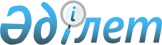 2009 жылға арналған қалалық бюджет туралы
					
			Күшін жойған
			
			
		
					Оңтүстік Қазақстан облысы Түркістан қалалық мәслихатының 2008 жылғы 24 желтоқсандағы N 14/90-IV шешімі. Оңтүстік Қазақстан облысы Түркістан қаласының Әділет басқармасында 2008 жылғы 30 желтоқсанда N 14-4-58 тіркелді. Қолданылу мерзімінің аяқталуына байланысты шешімнің күші жойылды - Оңтүстік Қазақстан облысы Түркістан қалалық мәслихатының 2012 жылғы 6 тамыздағы № 01-09/157 хатымен      Ескерту. Қолданылу мерзімінің аяқталуына байланысты шешімнің күші жойылды - Оңтүстік Қазақстан облысы Түркістан қалалық мәслихатының 2012.08.06 № 01-09/157 хатымен.

      Қазақстан Республикасының 2008 жылғы 4 желтоқсандағы Бюджет кодексіне және "Қазақстан Республикасындағы жергілікті мемлекеттік басқару туралы" Заңының 6 бабына сәйкес, Түркістан қалалық мәслихаты ШЕШТІ:



      1. Түркістан қаласының 2009 жылға арналған қалалық бюджет 1-қосымшаға сәйкес мынадай көлемде бекітілсін:

      1) кірістер - 8 669 035 мың теңге, оның ішінде:

      салықтық түсiмдер – 922 766 мың теңге;

      салықтық емес түсiмдер – 4 548 мың теңге;

      негізгі капиталды сатудан түсетін түсімдер – 18 429 мың теңге;

      трансферттердің түсімдері – 7 723 292 мың теңге;

      2) шығындар – 8 675 455 мың теңге;

      3) операциялық сальдо – - 6 420 мың теңге;

      4) таза бюджеттiк кредит беру – - 2104 мың теңге;

      бюджеттік кредиттерді өтеу – 2104 мың теңге;

      5) қаржы активтерiмен жасалатын операциялар бойынша сальдо – 0;

      6) бюджет тапшылығы (профицитi) – 4 316 мың теңге;

      7) бюджет тапшылығын қаржыландыру (профицитiн пайдалану) – - 4 316 мың теңге;

      бюджет қаражаты қалдықтарының қозғалысы – 4316 мың теңге.

      Ескерту. 1 тармақ жаңа редакцияда - Оңтүстік Қазақстан облысы Түркістан қалалық мәслихатының 2009.11.30 N 25/184-IV (2009 жылдың 1 қаңтарынан бастап қолданысқа енгізіледі) Шешімімен.



      2. 2009 жылы салық түсімдерінен облыстық бюджетке қалалық бюджеттен жеке табыс салығынан және әлеуметтік салықтан нормативі 50 пайыз болып бекітілсін.



      3. Қаланың жергілікті атқарушы органының 2009 жылға арналған резерві 9 825 мың теңге сомасында белгіленсін.



      4. 2009 жылға арналған қалалық бюджетінің бюджеттік даму бағдарламаларының бюджеттік инвестициялық жобалар мен бағдарламаларының тізбесі 2-қосымшаға сәйкес бекітілсін.



      5. 2009 жылға арналған жергілікті бюджеттің атқарылуы процесінде секвестірлеуге жатпайтын жергілікті бюджеттік бағдарламалардың тізбесі 3-қосымшаға сәйкес бекітілсін.



      6. 2009 жылға арналған қалалық бюджеттің ауыл округтері бойынша жергілікті бюджеттік бағдарламаларының тізбесі 4-қосымшаға сәйкес бекітілсін.



      7. 2009 жылға қалалық бюджеттен қаржыландырылатын ауылдық жерлерде жұмыс істейтін денсаулық сақтау, әлеуметтік қамсыздандыру, білім беру, мәдениет және спорт ұйымдарының мамандарына қала жағдайында осы қызмет түрлерімен айналысатын мамандардың ставкаларымен салыстырғанда 25 пайызға ұлғайтылған айлықтар (тарифтік ставкалар) 5-қосымшаға сәйкес бекітілсін.



      8. Осы шешім 2009 жылдың 1 қаңтарынан бастап қолданысқа енгізіледі.            Қалалық мәслихаттың сессиясының төрағасы   C. Арыстанов

      Қалалық мәслихат хатшысы                   Ғ. Рысбеков

Түркістан қалалық мәслихатының

2008 жылғы 24 желтоқсандағы

N 14/90-ІV шешіміне 1 қосымша       2009 жылға арналған қалалық бюджет      Ескерту. 1-Қосымша жаңа редакцияда - Оңтүстік Қазақстан облысы Түркістан қалалық мәслихатының 2009.11.30 N 25/184-IV (2009 жылдың 1 қаңтарынан бастап қолданысқа енгізіледі) Шешімімен.

Түркістан қалалық мәслихатының

2008 жылғы 24 желтоқсандағы

N 14/90-ІV шешіміне 2 қосымша       2009 жылға арналған қалалық бюджеттің бюджеттік даму бағдарламаларының бюджеттік инвестициялық

жобалар мен бағдарламаларының тізбесі      Ескерту. 2-Қосымша жаңа редакцияда - Оңтүстік Қазақстан облысы Түркістан қалалық мәслихатының 2009.04.28 N 18/132-IV (2009 жылдың 1 қаңтарынан бастап қолданысқа енгізіледі) Шешімімен.

Түркістан қалалық мәслихатының

2008 жылғы 24 желтоқсандағы

N 14/90-IV шешіміне 3 қосымша       2009 жылға арналған қалалық бюджеттің атқарылу процесінде секвестрлеуге жатпайтын жергілікті бюджеттік бағдарламаларының тізбесі

Түркістан қалалық мәслихатының

2008 жылғы 24 желтоқсандағы

N 14/90-ІV шешіміне 4 қосымша       2009 жылға арналған қалалық бюджеттің ауыл округтері бойынша жергілікті бюджеттік бағдарламаларының тізбесі     4-қосымшаның жалғасы  

Түркістан қалалық мәслихатының

2008 жылғы 24 желтоқсандағы

N 14/90-IV шешіміне 5 қосымша Ауылдық жерлерде жұмыс істейтін денсаулық сақтау, әлеуметтік қамсыздандыру, білім беру, мәдениет және спорт ұйымдарының мамандарына қала жағдайында осы қызмет түрлерімен айналысатын мамандардың ставкаларымен салыстырғанда айлықтары мен тарифтік ставкаларының 25 пайыз мөлшерінде үстеме ақы төлеу тізбесі      Ескерту. 5-Қосымша жаңа редакцияда - Оңтүстік Қазақстан облысы Түркістан қалалық мәслихатының 23.02.2009 N 16/112-IV (2009 жылдың 1 қаңтарынан бастап қолданысқа енгізіледі) Шешімімен.
					© 2012. Қазақстан Республикасы Әділет министрлігінің «Қазақстан Республикасының Заңнама және құқықтық ақпарат институты» ШЖҚ РМК
				СанатыСанатыСанатыСанаты2009 жылға арналған бюджет

(мың теңге) сыныбысыныбысыныбы2009 жылға арналған бюджет

(мың теңге) ішкі сыныбыішкі сыныбы2009 жылға арналған бюджет

(мың теңге) Мазмұны2009 жылға арналған бюджет

(мың теңге) Кірістер8 669 0351Салықтық түсімдер922 7661Табыс салығы300 1262Жеке табыс салығы300 1263Әлеуметтік салық289 7891Әлеуметтік салық289 7894Меншікке салынатын салықтар284 2591Мүлікке салынатын салықтар126 0663Жер салығы96 2584Көлік құралдарына салынатын салық58 4675Бірыңғай жер салығы3 4685Тауарларға, жұмыстарға және қызметтерге салынатын ішкі салықтар38 5092Акциздер12 6003Табиғи және де басқа да ресурстарды пайдаланғаны үшін түсетін түсімдер7 0004Кәсіпкерлік және кәсіби қызметті жүргізген үшін алынатын алымдар18 1095Құмар ойын бизнеске салық8008Заңды мәнді іс-әрекеттерді жасағаны және (немесе) үшін оған уәкiлеттiгi бар мемлекеттiк органдар немесе лауазымды адамдар құжаттар бергені үшін алынатын міндетті төлемдер10 0831Мемлекеттік баж 10 0832Салықтық емес түсімдер4 5481Мемлекет меншiктен түсетiн кірістер4 1481Мемлекеттік кәсіпорындардың таза кірісі бөлігінің түсімдері1093Мемлекет меншігіндегі акциялардың мемлекеттік пакеттеріне дивиденттер495Мемлекет меншігіндегі мүлікті жалға беруден түсетін кірістер3 9906Басқа да салықтық емес түсімдер4001Басқа да салықтық емес түсімдер4003Негізгі капиталды сатудан түсетін түсімдер18 4291Мемлекеттік мекемелерге бекітілген мемлекеттік мүлікті сату8 9951Мемлекеттік мекемелерге бекітілген мемлекеттік мүлікті сату8 9953Жердi және материалдық емес активтердi сату9 4341Жерді сату9 4344Трансферттердің түсімдері7 723 2922Мемлекеттiк басқарудың жоғары тұрған органдарынан түсетiн трансферттер7 723 2922Облыстық бюджеттен түсетiн трансферттер7 723 292Функционалдық топФункционалдық топФункционалдық топФункционалдық топФункционалдық топ2009 жылға арналған бюджет

(мың теңге) Кіші функцияКіші функцияКіші функцияКіші функция2009 жылға арналған бюджет

(мың теңге) Бюджеттік бағдарламалардың әкiмшiсiБюджеттік бағдарламалардың әкiмшiсiБюджеттік бағдарламалардың әкiмшiсi2009 жылға арналған бюджет

(мың теңге) БағдарламаБағдарлама2009 жылға арналған бюджет

(мың теңге) Атауы2009 жылға арналған бюджет

(мың теңге) I I. Шығындар8 675 45501Жалпы сипаттағы мемлекеттiк қызметтер188 4661Мемлекеттiк басқарудың жалпы функцияларын орындайтын өкiлдi, атқарушы және басқа органдар162 851112Аудан (облыстық маңызы бар қала) мәслихатының аппараты12 145001Аудан (облыстық маңызы бар қала) мәслихатының қызметін қамтамасыз ету12 145122Аудан (облыстық маңызы бар қала) әкімінің аппараты51 454001Аудан (облыстық маңызы бар қала) әкімінің қызметін қамтамасыз ету51 454123Қаладағы аудан, аудандық маңызы бар қала, кент, ауыл (село), ауылдық (селолық) округ әкімінің аппараты99 252001Қаладағы ауданның, аудандық маңызы бар қаланың, кенттің, ауылдың (селоның), ауылдық (селолық) округтің әкімі аппаратының қызметін қамтамасыз ету99 2522Қаржылық қызмет13 208452Ауданның (облыстық маңызы бар қаланың) қаржы бөлімі13 208001Қаржы бөлімінің қызметін қамтамасыз ету12 508003Салық салу мақсатында мүлікті бағалауды жүргізу7005Жоспарлау және статистикалық қызмет12 407453Ауданның (облыстық маңызы бар қаланың) экономика және бюджеттік жоспарлау бөлімі12 407001Экономика және бюджеттік жоспарлау бөлімнің қызметін қамтамасыз ету12 40702Қорғаныс9 8371Әскери мұқтаждар9 837122Аудан (облыстық маңызы бар қала) әкімінің аппараты9 837005Жалпыға бірдей әскери міндетті атқару шеңберіндегі іс-шаралар9 83703Қоғамдық тәртіп, қауіпсіздік, құқықтық, сот, қылмыстық-атқару қызметі8 4151Құқық қорғау қызметi8 415458Ауданның (облыстық маңызы бар қаланың) тұрғын үй-коммуналдық шаруашылығы, жолаушылар көлігі және автомобиль жолдары бөлімі8 415021Елді мекендерде жол жүрісі қауіпсіздігін қамтамасыз ету8 41504Бiлiм беру5 803 9871Мектепке дейiнгi тәрбие және оқыту122 484123Қаладағы аудан, аудандық маңызы бар қала, кент, ауыл (село), ауылдық (селолық) округ әкімінің аппараты18 177004Мектепке дейінгі тәрбие ұйымдарын қолдау18 177464Ауданның (облыстық маңызы бар қаланың) білім беру бөлімі104 307009Мектепке дейінгі тәрбие ұйымдарының қызметін қамтамасыз ету104 3072Бастауыш, негізгі орта және жалпы орта білім беру4 451 943123Қаладағы аудан, аудандық маңызы бар қала, кент, ауыл (село), ауылдық (селолық) округ әкімінің аппараты1 938005Ауылдық (селолық) жерлерде балаларды мектепке дейін тегін алып баруды және кері алып келуді ұйымдастыру1 938464Ауданның (облыстық маңызы бар қаланың) білім беру бөлімі4 450 005003Жалпы білім беру4 350 175006Балалар үшін қосымша білім беру52 980010Бастауыш, негізге орта және жалпы орта білім берудің мемлекеттік жүйесіне интерактивті оқыту жүйесін енгізу46 8509Бiлiм беру саласындағы өзге де қызметтер1 229 560464Ауданның (облыстық маңызы бар қаланың) білім беру бөлімі425 694001Білім беру бөлімінің қызметін қамтамасыз ету6 758004Ауданның (облыстық маңызы бар қаланың) мемлекеттік білім беру мекемелерінде білім беру жүйесін ақпараттандыру11 968005Ауданның (облыстық маңызы бар қаланың) мемлекеттік білім беру мекемелер үшін оқулықтар мен оқу-әдiстемелiк кешендерді сатып алу және жеткізу41 776011Өңірлік жұмыспен қамту және кадрларды қайта даярлау стратегиясын іске асыру шеңберінде білім беру объектілерін күрделі, ағымды жөндеу365 192467Ауданның (облыстық маңызы бар қаланың) құрылыс бөлімі803 866037Білім беру объектілерін салу және реконструкциялау803 86606Әлеуметтiк көмек және әлеуметтiк қамсыздандыру685 0812Әлеуметтiк көмек654 980123Қаладағы аудан, аудандық маңызы бар қала, кент, ауыл (село), ауылдық (селолық) округ әкімінің аппараты11 545003Мұқтаж азаматтарға үйінде әлеуметтік көмек көрсету11 545451Ауданның (облыстық маңызы бар қаланың) жұмыспен қамту және әлеуметтік бағдарламалар бөлімі635 303002Еңбекпен қамту бағдарламасы185 704004Ауылдық жерлерде тұратын денсаулық сақтау, білім беру, әлеуметтік қамтамасыз ету, мәдениет мамандарына отын сатып алу бойынша әлеуметтік көмек көрсету3 100005Мемлекеттік атаулы әлеуметтік көмек34 301006Тұрғын үй көмегі53 400007Жергілікті өкілетті органдардың шешімі бойынша азаматтардың жекелеген топтарына әлеуметтік көмек26 275010Үйден тәрбиеленіп оқытылатын мүгедек балаларды материалдық қамтамасыз ету2 291014Мұқтаж азаматтарға үйде әлеуметтiк көмек көрсету8 52501618 жасқа дейінгі балаларға мемлекеттік жәрдемақылар289 375017Мүгедектерді оңалту жеке бағдарламасына сәйкес, мұқтаж мүгедектерді міндетті гигиеналық құралдармен қамтамасыз етуге, және ымдау тілі мамандарының, жеке көмекшілердің қызмет көрсету32 332464Ауданның (облыстық маңызы бар қаланың) білім беру бөлімі8 132008Білім беру ұйымдарының күндізгі оқу нысанының оқушылары мен тәрбиеленушілерін әлеуметтік қолдау8 1329Әлеуметтiк көмек және әлеуметтiк қамтамасыз ету салаларындағы өзге де қызметтер30 101451Ауданның (облыстық маңызы бар қаланың) жұмыспен қамту және әлеуметтік бағдарламалар бөлімі30 101001Жұмыспен қамту және әлеуметтік бағдарламалар бөлімінің қызметін қамтамасыз ету25 975011Жәрдемақыларды және басқа да әлеуметтік төлемдерді есептеу, төлеу мен жеткізу бойынша қызметтерге ақы төлеу4 12607Тұрғын үй-коммуналдық шаруашылық1 373 8991Тұрғын үй шаруашылығы101 087467Ауданның (облыстық маңызы бар қаланың) құрылыс бөлімі101 087003Мемлекеттік коммуналдық тұрғын үй қорының тұрғын үй құрылысы және (немесе) сатып алу31 127004Инженерлік коммуникациялық инфрақұрылымды дамыту және жайластыру және (немесе) сатып алуға кредит беру69 9602Коммуналдық шаруашылық1 171 156458Ауданның (облыстық маңызы бар қаланың) тұрғын үй-коммуналдық шаруашылығы, жолаушылар көлігі және автомобиль жолдары бөлімі96 971012Сумен жабдықтау және су бөлу жүйесінің қызмет етуі 9 026030Өңірлік жұмыспен қамту және кадрларды қайта даярлау стратегиясын іске асыру шеңберінде инженерлік коммуникациялық инфрақұрылымды жөндеу және елді-мекендерді көркейту87 945467Ауданның (облыстық маңызы бар қаланың) құрылыс бөлімі1 074 185005Коммуналдық шаруашылық объектілерін дамыту300 000006Сумен жабдықтау жүйесін дамыту5 000031Өңірлік жұмыспен қамту және кадрларды қайта даярлау стратегиясын іске асыру шеңберінде инженерлік коммуникациялық инфрақұрылымды жөндеу және елді-мекендерді көркейту769 1853Елді-мекендерді көркейту101 656123Қаладағы аудан, аудандық маңызы бар қала, кент, ауыл (село), ауылдық (селолық) округ әкімінің аппараты3 132008Елді мекендерде көшелерді жарықтандыру0009Елді мекендердің санитариясын қамтамасыз ету420011Елді мекендерді абаттандыру мен көгалдандыру2 712458Ауданның (облыстық маңызы бар қаланың) тұрғын үй-коммуналдық шаруашылығы, жолаушылар көлігі және автомобиль жолдары бөлімі98 524015Елдi мекендердегі көшелердi жарықтандыру26 745016Елдi мекендердiң санитариясын қамтамасыз ету30 090017Жерлеу орындарын күтiп-ұстау және туысы жоқтарды жерлеу3 205018Елдi мекендердi абаттандыру және көгалдандыру38 48408Мәдениет, спорт, туризм және ақпараттық кеңістiк158 4111Мәдениет саласындағы қызмет39 608455Ауданның (облыстық маңызы бар қаланың) мәдениет және тілдерді дамыту бөлімі39 608003Мәдени-демалыс жұмысын қолдау39 6082Спорт43 733465Ауданның (облыстық маңызы бар қаланың) дене шынықтыру және спорт бөлімі43 733005Ұлттық және бұқаралық спорт түрлерін дамыту34 421006Аудандық (облыстық маңызы бар қалалық) деңгейде спорттық жарыстар өткiзу1 587007Әртүрлi спорт түрлерi бойынша аудан (облыстық маңызы бар қала) құрама командаларының мүшелерiн дайындау және олардың облыстық спорт жарыстарына қатысуы7 7253Ақпараттық кеңiстiк58 179455Ауданның (облыстық маңызы бар қаланың) мәдениет және тілдерді дамыту бөлімі46 839006Аудандық (қалалық) кiтапханалардың жұмыс iстеуi46 839456Ауданның (облыстық маңызы бар қаланың) ішкі саясат бөлімі11 340002Бұқаралық ақпарат құралдары арқылы мемлекеттiк ақпарат саясатын жүргізу11 3409Мәдениет, спорт, туризм және ақпараттық кеңiстiктi ұйымдастыру жөнiндегi өзге де қызметтер16 891455Ауданның (облыстық маңызы бар қаланың) мәдениет және тілдерді дамыту бөлімі4 564001Мәдениет және тілдерді дамыту бөлімінің қызметін қамтамасыз ету4 564456Ауданның (облыстық маңызы бар қаланың) ішкі саясат бөлімі7 684001Ішкі саясат бөлімінің қызметін қамтамасыз ету 7 184003Жастар саясаты саласындағы өңірлік бағдарламаларды іске асыру500465Ауданның (облыстық маңызы бар қаланың) дене шынықтыру және спорт бөлімі4 643001Дене шынықтыру және спорт бөлімі қызметін қамтамасыз ету4 64310Ауыл, су, орман, балық шаруашылығы, ерекше қорғалатын табиғи аумақтар, қоршаған ортаны және жануарлар дүниесін қорғау, жер қатынастары34 4291Ауыл шаруашылығы13 694462Ауданның (облыстық маңызы бар қаланың) ауыл шаруашылық бөлімі13 694001Ауыл шаруашылығы бөлімінің қызметін қамтамасыз ету11 986004Ауру жануарларды санитарлық союды ұйымдастыру800099Республикалық бюджеттен берілетін трансферттер есебінен ауылдық елді мекендер саласының мамандарын әлеуметтік қолдау шараларын іске асыру9086Жер қатынастары20 735463Ауданның (облыстық маңызы бар қаланың) жер қатынастары бөлімі20 735001Жер қатынастары бөлімінің қызметін қамтамасыз ету13 974002Ауыл шаруашылығы алқаптарын бiр түрден екiншiсiне ауыстыру жөнiндегi жұмыстар0003Елдi мекендердi жер-шаруашылық орналастыру2 796006Аудандық маңызы бар қалалардың, кенттердiң, ауылдардың (селолардың), ауылдық (селолық) округтердiң шекарасын белгiлеу кезiнде жүргiзiлетiн жерге орналастыру3 96511Өнеркәсіп, сәулет, қала құрылысы және құрылыс қызметі32 6522Сәулет, қала құрылысы және құрылыс қызметі32 652467Ауданның (облыстық маңызы бар қаланың) құрылыс бөлімі9 796001Құрылыс бөлімінің қызметін қамтамасыз ету9 796468Ауданның (облыстық маңызы бар қаланың) сәулет және қала құрылысы бөлімі22 856001Қала құрылысы және сәулет бөлімінің қызметін қамтамасыз ету7 856003Аудан аумағы қала құрылысын дамытудың кешенді схемаларын, аудандық (облыстық) маңызы бар қалалардың, кенттердің және өзге де ауылдық елді мекендердің бас жоспарларын әзірлеу15 00012Көлiк және коммуникация313 5711Автомобиль көлiгi67 719458Ауданның (облыстық маңызы бар қаланың) тұрғын үй-коммуналдық шаруашылығы, жолаушылар көлігі және автомобиль жолдары бөлімі67 719022Көлік инфрақұрылымын дамыту67 7199Басқалар245 852458Ауданның (облыстық маңызы бар қаланың) тұрғын үй-коммуналдық шаруашылығы, жолаушылар көлігі және автомобиль жолдары бөлімі245 852008Өңірлік жұмыспен қамту және кадрларды қайта даярлау стратегиясын іске асыру шеңберінде аудандық маңызы бар автомобиль жолдарын, қала және елді-мекендер көшелерін жөндеу және ұстау245 85213Басқалар66 7073Кәсiпкерлiк қызметтi қолдау және бәсекелестікті қорғау9 073469Ауданның (облыстық маңызы бар қаланың) кәсіпкерлік бөлімі9 073001Кәсіпкерлік бөлімі қызметін қамтамасыз ету4 757003Кәсіпкерлік қызметті қолдау4 3169Басқалар57 634452Ауданның (облыстық маңызы бар қаланың) қаржы бөлімі5 457012Ауданның (облыстық маңызы бар қаланың) жергілікті атқарушы органының резерві 5 457453Ауданның (облыстық маңызы бар қаланың) экономика және бюджеттік жоспарлау бөлімі0003Жергілікті бюджеттік инвестициялық жобалардың (бағдарламалардың) техникалық-экономикалық негіздемелерін әзірлеу және оған сараптама жүргізу458Ауданның (облыстық маңызы бар қаланың) тұрғын үй-коммуналдық шаруашылығы, жолаушылар көлігі және автомобиль жолдары бөлімі52 177001Тұрғын үй-коммуналдық шаруашылығы, жолаушылар көлігі және автомобиль жолдары бөлімінің қызметін қамтамасыз ету52 177ІІІ. Операциялық сальдо -6 420IV. Таза бюджеттік кредит беру -2 1045Бюджеттік кредиттерді өтеу2 104V. Қаржы активтерімен жасалатын операциялар бойынша сальдо0VІ. Бюджет тапшылығы (Профициті)4 316VІI. Бюджет тапшылығын қаржыландыру (Профицитін пайдалану)-4 3168Бюджет қаражаты қалдықтарының қозғалысы4 316Функционалдық топ          АтауыФункционалдық топ          АтауыФункционалдық топ          АтауыФункционалдық топ          АтауыФункционалдық топ          АтауыКіші функцияКіші функцияКіші функцияКіші функцияБюджеттік бағдарламалардың әкiмшiсiБюджеттік бағдарламалардың әкiмшiсiБюджеттік бағдарламалардың әкiмшiсiБағдарламаБағдарламаII. Шығындар04Бiлiм беру9Бiлiм беру саласындағы өзге де қызметтер464Ауданның (облыстық маңызы бар қаланың) білім беру бөлімі004Ауданның (облыстық маңызы бар қаланың) мемлекеттік білім беру мекемелерінде білім беру жүйесін ақпараттандыру467Ауданның (облыстық маңызы бар қаланың) құрылыс бөлімі037Білім беру объектілерін салу және реконструкциялау07Тұрғын үй-коммуналдық шаруашылық1Тұрғын үй шаруашылығы467Ауданның (облыстық маңызы бар қаланың) құрылыс бөлімі003Мемлекеттік коммуналдық тұрғын үй қорының тұрғын үй құрылысы және (немесе) сатып алу004Инженерлік коммуникациялық инфрақұрылымды дамыту және жайластыру және (немесе) сатып алуға кредит беру2Коммуналдық шаруашылық467Ауданның (облыстық маңызы бар қаланың) құрылыс бөлімі005Коммуналдық шаруашылық объектілерін дамыту006Сумен жабдықтау жүйесін дамыту031Өңірлік жұмыспен қамту және кадрларды қайта даярлау стратегиясын іске асыру шеңберінде инженерлік коммуникациялық инфрақұрылымды жөндеу және елді-мекендерді көркейту10Ауыл, су, орман, балық шаруашылығы, ерекше қорғалатын табиғи аумақтар, қоршаған ортаны және жануарлар дүниесін қорғау, жер қатынастары1Ауыл шаруашылығы462Ауданның (облыстық маңызы бар қаланың) ауыл шаруашылық бөлімі099Республикалық бюджеттен берілетін трансферттер есебінен ауылдық елді мекендер саласының мамандарын әлеуметтік қолдау шараларын іске асыру12Көлiк және коммуникация1Автомобиль көлiгi458Ауданның (облыстық маңызы бар қаланың) тұрғын үй-коммуналдық шаруашылығы, жолаушылар көлігі және автомобиль жолдары бөлімі022Көлік инфрақұрылымын дамытуФункционалдық топФункционалдық топФункционалдық топФункционалдық топФункционалдық топКіші функцияКіші функцияКіші функцияКіші функцияБюджеттік бағдарламалардың әкiмшiсiБюджеттік бағдарламалардың әкiмшiсiБюджеттік бағдарламалардың әкiмшiсiБағдарламаБағдарламаАтауы04Бiлiм беру2Жалпы бастауыш, жалпы негізгі, жалпы орта бiлiм беру464Ауданның (облыстық маңызы бар қаланың) білім беру бөлімі003Жалпы білім берур/с

NФункционалдық топФункционалдық топФункционалдық топФункционалдық топФункционалдық топр/с

NКіші функцияКіші функцияКіші функцияКіші функцияр/с

NБюджеттік бағдарламалардың әкiмшiсiБюджеттік бағдарламалардың әкiмшiсiБюджеттік бағдарламалардың әкiмшiсiр/с

NБағдарламаБағдарламар/с

NАтауы1.01Жалпы сипаттағы мемлекеттiк қызметтер2.1Мемлекеттiк басқарудың жалпы функцияларын орындайтын өкiлдi, атқарушы және басқа органдар3.123Қаладағы аудан, аудандық маңызы бар қала, кент, ауыл (село), ауылдық (селолық) округ әкімінің аппараты4.001Қаладағы ауданның, аудандық маңызы бар қаланың, кенттің, ауылдың (селоның), ауылдық (селолық) округтің әкімі аппаратының қызметін қамтамасыз ету5.04Бiлiм беру6.1Мектепке дейiнгi тәрбие және оқыту7.123Қаладағы аудан, аудандық маңызы бар қала, кент, ауыл (село), ауылдық (селолық) округ әкімінің аппараты8.004Мектепке дейінгі тәрбие ұйымдарының қызметін қамтамасыз ету9.2Жалпы бастауыш, жалпы негізгі, жалпы орта бiлiм беру10.123Қаладағы аудан, аудандық маңызы бар қала, кент, ауыл (село), ауылдық (селолық) округ әкімінің аппараты11.005Ауылдық (селолық) жерлерде балаларды

мектепке дейін тегін алып баруды және кері алып келуді ұйымдастыру12.06Әлеуметтiк көмек және әлеуметтiк қамсыздандыру13.2Әлеуметтiк көмек14.123Қаладағы аудан, аудандық маңызы бар қала, кент, ауыл (село), ауылдық (селолық) округ әкімінің аппараты15.003Мұқтаж азаматтарға үйінде әлеуметтік көмек көрсету16.07Тұрғын үй-коммуналдық шаруашылық17.3Елді-мекендерді көркейту18123Қаладағы аудан, аудандық маңызы бар қала, кент, ауыл (село), ауылдық (селолық) округ әкімінің аппараты19.008Елді мекендерде көшелерді жарықтандыру20.009Елді мекендердің санитариясын қамтамасыз ету21.011Елді мекендерді абаттандыру мен көгалдандырур/с

NАуыл округтер атауыАуыл округтер атауыАуыл округтер атауыАуыл округтер атауыАуыл округтер атауыАуыл округтер атауыАуыл округтер атауыАуыл округтер атауыАуыл округтер атауыАуыл округтер атауыАуыл округтер атауыАуыл округтер атауыр/с

NЖүйнекҚарашықОранғайИассыШағаЕскі ИқанЖаңа ИқанШорнақБабай ҚорғанСауранҮшқайықЖібек жолы1.2.3.4.5.6.7.8.9.10.11.12.13.14.15.16.17.18.19.20.21.Функционалдық топФункционалдық топФункционалдық топФункционалдық топФункционалдық топКіші функцияКіші функцияКіші функцияКіші функцияБюджеттік бағдарламалардың әкiмшiсiБюджеттік бағдарламалардың әкiмшiсiБюджеттік бағдарламалардың әкiмшiсiБағдарламаБағдарламаАтауы04Бiлiм беру1Мектепке дейiнгi тәрбие және оқыту123Қаладағы аудан, аудандық маңызы бар қала, кент, ауыл (село), ауылдық (селолық) округ әкімінің аппараты004Мектепке дейінгі тәрбие ұйымдарын қолдауАқ көгершін бала бақшасы2Жалпы бастауыш, жалпы негізгі, жалпы орта бiлiм беру464Ауданның (облыстық маңызы бар қаланың) білім беру бөлімі003Жалпы білім беруМайдантал орта мектебіҚаражон орта мектебіАлтынсарин орта мектебіСауран орта мектебіБабай Қорған орта мектебіАбай орта мектебіБалақаев орта мектебіШерт орта мектебіАйтжанов орта мектебіШорнақ орта мектебіҚызыл әскер орта мектебіАмангелді орта мектебіҚожанова орта мектебіА. Үсенова орта мектебіҚызыл Жол орта мектебіЮгнаки орта мектебіШыпан орта мектебіҚұмтүйін орта мектебіТұран орта мектебіҚарашық орта мектебіҚазбекова орта мектебіӘуезова орта мектебіШобанақ орта мектебіҚосқорған орта мектебіҰлығбек орта мектебіИқан орта мектебіЯссави орта мектебіДостық орта мектебіЕскі Иқан орта мектебіВахидов орта мектебіТашанақ орта мектебіМ. Мұса орта мектебіШоқтас бастауыш мектебіОйық бастауыш мектебіИгілік бастауыш мектебіСырдария бастауыш мектебіЖалаңтөс бастауыш мектебіКөксарай бастауыш мектебіШойтөбе бастауыш мектебіN 5 мектеп-интернатСырттай оқыту мектебінің бөлімшелерінеОКП ДостықОКП ШорнақОКП ОранғайОКП М. МұсаОКП Ұлығбек06Әлеуметтiк көмек және әлеуметтiк қамсыздандыру2Әлеуметтiк көмек123Қаладағы аудан, аудандық маңызы бар қала, кент, ауыл (село), ауылдық (селолық) округ әкімінің аппараты003Мұқтаж азаматтарға үйінде әлеуметтік көмек көрсетуЖүйнекҚарашықОранғайИассыШағаЕскі ИқанЖаңа ИқанШорнақБабай ҚорғанСауранҮшқайықЖібек Жолы2Спорт465Ауданның (облыстық маңызы бар қаланың) спорт бөлімі005Ұлттық және бұқаралық спорт түрлерін дамыту3Ақпараттық кеңiстiк455Ауданның (облыстық маңызы бар қаланың) мәдениет және тілдерді дамыту бөлімі006Аудандық (қалалық) кiтапханалардың жұмыс iстеуi